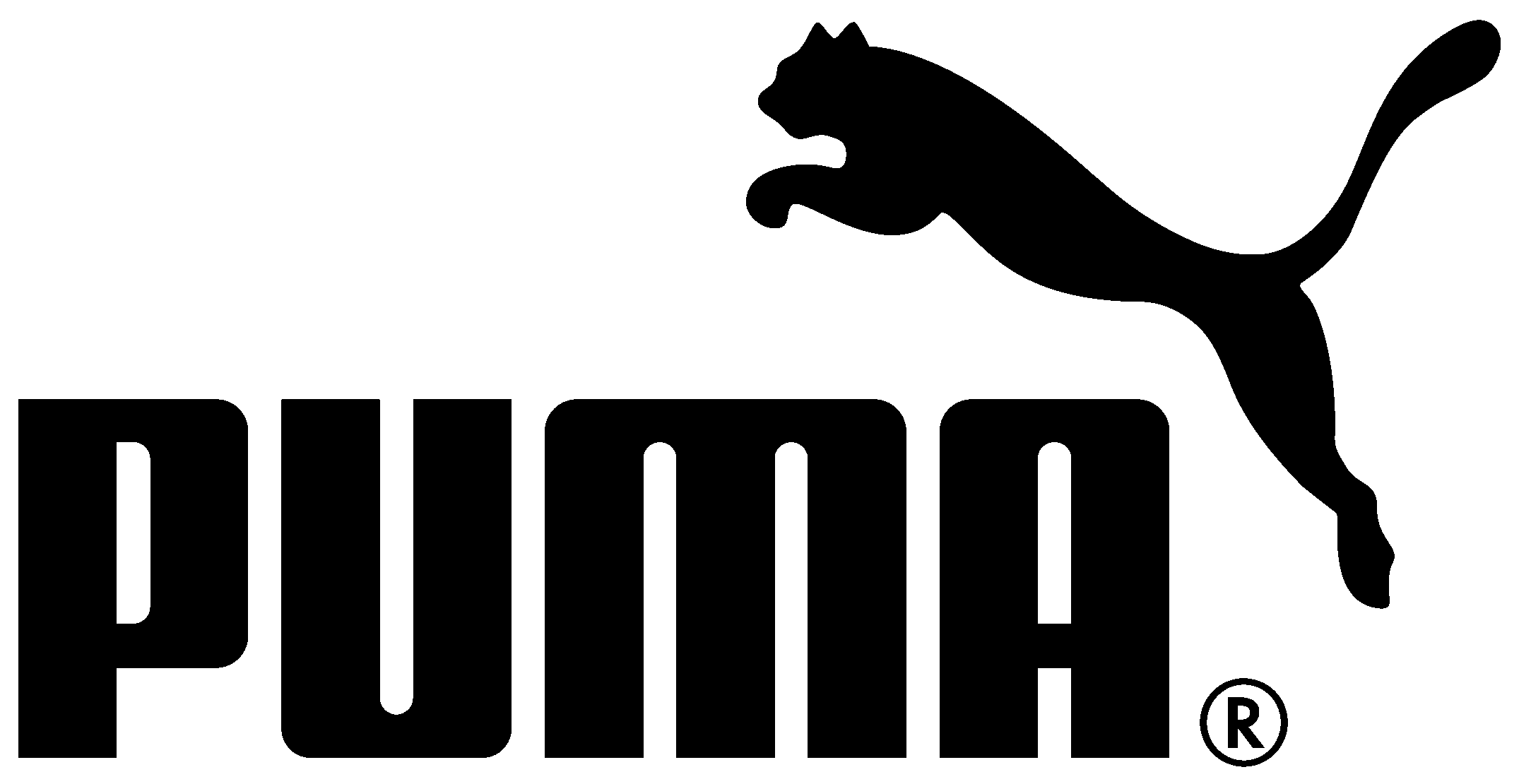 MEDIA ALERTUSAIN BOLT RETURNS TO BEIJING IN CONFIDENT MOOD World’s Fastest Man & Other Jamaicans Speak Out Ahead of 15th IAAF World ChampionshipsTMHerzogenaurach, Germany (20 August, 2015) – World’s Fastest Man and 14 times World & Olympic Gold Medalist Usain Bolt returns to Beijing in confident mood ahead of the 15th IAAF World Championships.“I’ve been training hard these past few weeks to put myself in the best possible condition to run well and defend my titles over the next week”, said Bolt at the PUMA JAAA Press Conference.  “Everyone knows that the Championships are the most important for me.  That is what I train for.  The one off races are important but the medals and titles are given out at the Championships.  My racing season wasn’t ideal this year but I have great confidence in my coach and his ability to get me into shape at the right time.”  “Training is so important, I don’t think people realise sometimes how much work goes in to put an athlete in the condition needed to compete on the World stage.  It’s a lot of hours on the track and in the weights room.  It sometimes looks easy on the track but there is a lot of hard work done behind the scenes to get there.“Beijing was where it all started for me at the Olympic Games in 2008, I have great memories of this city and the stadium.  It’s great to be back here, I’m looking forward to getting on the track on Saturday.”Usain Bolt has worked closely with PUMA for more than a decade, with the Global Sports brand equipping him with innovative running and training wear.  PUMA has recently introduced the IGNITE Runner and XT training shoe that Bolt wears when training on the track and in the gym.IGNITE is PUMA’s most responsive running shoe, designed for maximum energy return, comfort and durability. Powering every stride is IGNITE Foam, a proprietary foam which provides responsive cushioning and optimal rebound. IGNITE Foam is a PU blend created based on extensive research of high-energy return and longer durability. The all-new IGNITE XT is a cross-training shoe geared for athletes looking to maximize energy and movement throughout their high intensity workouts. The full-length flex groove enables fast and dynamic multi-directional movement. Additional heel thickness on the medial and lateral sides support side-to-side movements. # # #Media ContactPUMATim Stedman, International PR, PUMA			+49 151 1474 3148			tim.stedman@puma.com 	PUMA
PUMA is one of the world’s leading Sports Brands, designing, developing, selling and marketing footwear, apparel and accessories. For over 65 years, PUMA has established a history of making fast product designs for the fastest athletes on the planet. PUMA offers performance and sport-inspired lifestyle products in categories such as Football, Running, Training and Fitness, Golf, and Motorsports. It engages in exciting collaborations with renowned design brands such as Alexander McQueen to bring innovative and fast designs to the sports world. The PUMA Group owns the brands PUMA, Cobra Golf, Dobotex and Brandon. The company distributes its products in more than 120 countries, employs more than 10,000 people worldwide, and is headquartered in Herzogenaurach/Germany. For more information, please visit http://www.puma.com